RAM ASSEMBLY SCHEDULE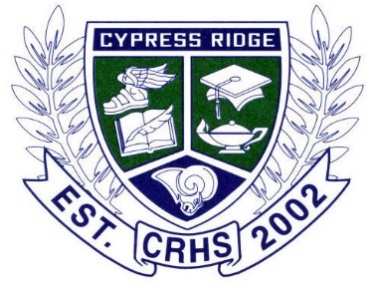 2023-2024PERIOD 1		7:15 - 8:01		(46 minutes)PERIOD 2		8:07 - 8:57		(50 minutes + announcements)		ASSEMBLY    9:00 - 9:35     (35 minutes)PERIOD 3		9:41 - 10:27	(46 minutes)LUNCHES / PERIOD 4 / PERIOD 5:(There will be NO 3 minute warning bells)PERIOD 6		1:02 - 1:48		(46 minutes)PERIOD 7		1:54 - 2:40		(47 minutes)ALL STUDENTS WILL REMAIN IN THEIR CLASSROOM FOR THE ASSEMBLY ACTIVITY UNLESS AN ANNOUNCEMENT IS MADE TO RELEASE A SPECIFIC GROUP TO THE COMMONS OR AUDITORIUM. AA LUNCH   10:27 – 10:57  (30 minutes) APERIOD 4   11:03 - 11:50  (47 minutes)APERIOD 5   11:56 – 12:56  (60 minutes)BPERIOD 4   10:33 - 11:20  (47 minutes)BB LUNCH   11:20 - 11:50  (30 minutes)BPERIOD 5   11:56 – 12:56  (60 minutes)C5th pdSPLITPERIOD 4   10:33 - 11:20  (47 minutes)C5th pdSPLITPERIOD 5   11:26 – 11:56  (30 minutes)C5th pdSPLITC LUNCH  11:56 – 12:26  (30 minutes)C5th pdSPLITPERIOD 5   12:26 – 12:56  (30 minutes)DPERIOD 4   10:33 - 11:20  (47 minutes)DPERIOD 5   11:26 - 12:26  (60 minutes)DD LUNCH   12:26 – 12:56  (30 minutes)